Minutes of the ROMANSY ISC/AB tele-Meeting held on 29/05/2020Participants: Vigen Arakelyan, Giuseppe Carbone, Marco Ceccarelli, I-Ming Chen, Victor Glazunov, Qiang Huang, Vincenzo Parenti Castelli, Yan Jin, Andres Kecskemethy, Yukio Takeda, Gentiane Venture, Marek Wojtyra, Teresa Zielinska, Atsushi Konno (ROMANSY 2020 conference co-chair)Absent: Philippe Bidaud, Greg Chirikjian, Paulo Flores, Manfred Husty, Werner Schiehlen, Atsuo TakanishiApologies: Oussama Khatib, Igor OrlovAgenda:1. Opening of the meeting and agreement on the Agenda2. Apologies for absences of ISC/AB members and information about proxies3. Recorder of the minutes4. Approval of the past minutes of the ROMANSY ISC Meeting 29/05/2020 Tele-meeting -Giuseppe Carbone (minutes attached)5. Report of the past ROMANSY ISC Chair – activities since the previous ROMANSY – Yukio Takeda6. Report of ROMANSY 2020 – facts about the ROMANSY 2020 Conference (evaluation process, accepted and presented papers, statistics, proceedings, ...) – Yukio Takeda7. Evaluation process of ROMANSY 2020 award papers – Qiang Huang on behalf of the award committee8. Presentation of candidatures for ROMANSY 2022 Prof. Qing Shi (BIT, Beijing)Prof Vincenzo Parenti Castelli (CISM, Udine)(proposals presented following proposal receipt order)(proposal forms attached)9. Decision about the ROMANSY 2022 host (ONLY ISC members are entitled to vote)10. Proposals for ROMANSY 2024 Conferences11. Other mattersDiscussion:The meeting started at 16:00 (Rome timezone) with confirmation of the agenda. The chair requests to add a point on formal updates on the AB and ISC member lists. The agenda is amended to discuss this point at first. Minor changes are implemented, in particular, to reflect the change of chairmanship with consequent change of the IFToMM representative from prof. Takeda (stepping down) to prof. Carbone (new chair from Jan 1. 2020). The revised AB and ISC member lists are unanimously confirmed as reported below. Future calls should reflect the reported updates. Minutes of the previous tele-meeting are unanimously approved. Prof. Carbone will send an email for requesting a confirmation of availability to continue serving as members of the ISC/AB ROMANSY Committees.Prof. Takeda reports the activities done since the previous ROMANSY: two main activities have consisted in the change of ROMANSY chairmanship and shift of ROMANSY 2020 from presence to online. All congratulate with prof. Takeda for his excellent work while serving as ROMANSY Chair. Prof. Takeda also reports on the ongoing ROMANSY 2020 conference, which has attracted around 80 papers and around 119 registered participants with Springer proceedings currently available for download. All congratulate with prof. Takeda and with ROMANSY 2020 organizers who did a great job with very successful outcomes despite the complex Covid circumstances. Prof. Huang described the evaluation process for selecting the ROMANSY 2020 awards. A committee with 7 international members has been established. The committee finally selected a total of 14 awardees, which will be announced during the conference. Prof. Qing Shi and Prof. Vincenzo Parenti Castelli have been invited to present the candidatures for ROMANSY 2022. Presentations have been followed by a Q&A session and comments by members of the advisory board. Prof. Huang proposes to withdraw Bejing candidature for allowing 50th anniversary celebrations in Udine. Prof. Carbone proposes to consider Bejing candidature for ROMANSY 2024. This suggestion is followed by a formal move by prof. Kecskemethy who proposes to decide the conference venue for two consecutive events in light of a long term planning. The move is followed by a confirmation advice by prof. Ceccarelli and agreed by unanimous consensus. Prof. Huang requests some time to update Bejing proposal.Main decisions:Based on unanimous consensus, it has been decided to approve UDINE as venue for RoMANSY 2022 and give a priority to Beijing as venue for RoMANSY 2024, after receiving an updated application form by prof. Huang. Meeting closes at :17.20 (Rome timezone)Giuseppe CarboneChair of ROMANSY ISC Committee and minutes recorderAppendix:Updated Romansy committees ADVISORY BOARD
Philippe Bidaud (France)
Marco Ceccarelli (Italy)
I-Ming Chen (Singapore)
Victor Glazunov (Russia)
Oussama Khatib (USA)
Vincenzo Parenti Castelli, CISM Representative (Italy)
Werner Schiehlen (Germany)
Atsuo Takanishi (Japan)
Yukio Takeda, IFToMM Representative (Japan)
Teresa Zielinska (Poland)

INTERNATIONAL SCIENTIFIC COMMITTEE
Vigen Arakelyan (France)
Guseppe Carbone (Italy) IFToMM Representative (Chair)
Greg Chirikjian (USASingapore)
Paulo Flores (Portugal)
Manfred Husty (Austria)
Qiang Huang (China)
Yan Jin (United Kingdom)
Andres Kecskemethy (Germany) IFToMM President
Igor Orlov (Russia)
Gentiane Venture (Japan)
Marek Wojtyra (Poland)Mailing list of the ROMANSY ISC-AB committees 2020'marco ceccarelli' <marco.ceccarelli@uniroma2.it>; 'teresa z' <teresaz@meil.pw.edu.pl>; 'Marek Wojtyra' <mwojtyra@meil.pw.edu.pl>; 'MAIL SERVICE' <vaglznv@mail.ru>; 'Arakelyan Vigen' <vigen.arakelyan@insa-rennes.fr>; 'Vincenzo Parenti Castelli' <Vincenzo.parenti@unibo.it>; 'Yukio TAKEDA' <takeda.y.aa@m.titech.ac.jp>; contact@takanishi.mech.waseda.ac.jp; 'Gentiane VENTURE' <venture@cc.tuat.ac.jp>; philippe.bidaud@upmc.fr; 'Chen I-Ming (Assoc Prof' <MICHEN@ntu.edu.sg>; 'IFRR主席Oussama Khatib' <ok@cs.stanford.edu>; werner.schiehlen@itm.uni-stuttgart.de; 'Paulo Flores' <pflores@dem.uminho.pt>; 'Qiang Huang' <qhuang@bit.edu.cn>; 'Manfred' <Manfred.Husty@uibk.ac.at>; 'Yan Jin' <y.jin@qub.ac.uk>; 'Andres Kecskemethy' <andres.kecskemethy@uni-due.de>; 'Greg S Chirikjian' <gregc@jhu.edu>;  mpegre@nus.edu.sg;  orlovbel@gmail.com; Cc: 'konno' <konno@ssi.ist.hokudai.ac.jp>Meeting picture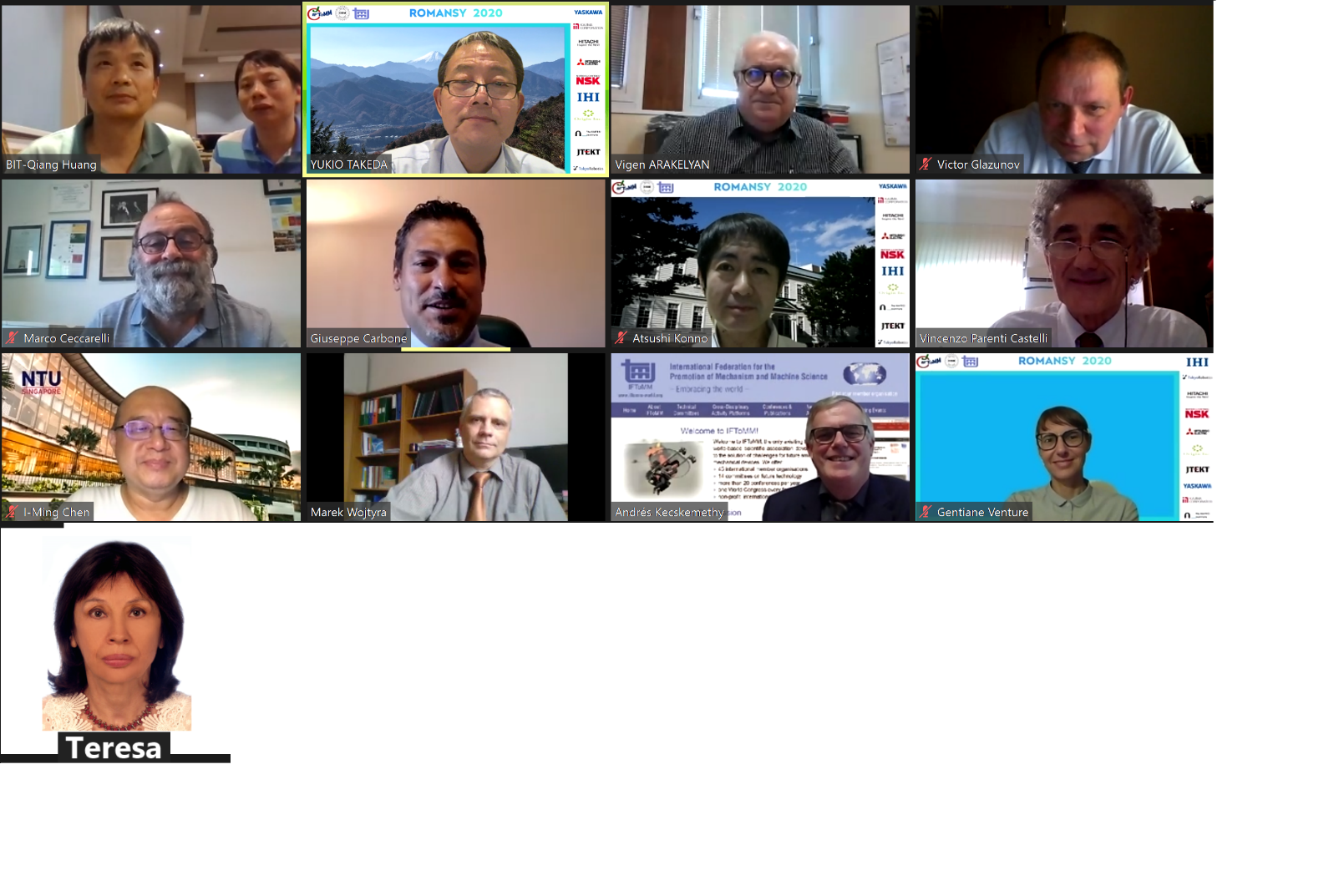 